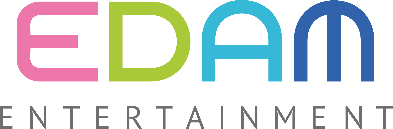 EDAM ENTERTAINMENT Audition Application FormNo. 0000▶ 确认未满14周岁的青少年父母同意 (父母姓名 :                                    电话号码 :                                            )------------------------------------------------------------------------------------------------------------------------------------------------------------------------------------ 同意 □▶ 同意个人信息收集收集项目：姓名, 性别, 出生日期, 身高, 体重, 国籍, 学校, 职业, 联系方式(手机, 电子邮件), 法律保护着信息(姓名, 电话号码)以外收集, 使用目的 : 为了掌握试镜志愿者的信息保留, 使用期限 ：根据试镜支援得出结果后立即删除或销毁根据信息通信网促进利用及保护信息, 未满14周岁的志愿者必须获得法定代理人的同意后收集和使用.本人正确认知上述内容, 并确认对此的同意.------------------------------------------------------------------------------------------------------------------------------------------------------------------------------------ 同意 □日期 :                                         志愿者 名字 :                                    (签字) EDAM ENTERTAINMENTCategorySinger or Actor/ActressNameGender(Attach photo)Date of birthNationality(Attach photo)HeightWeight(Attach photo)Cellphone No.School / occupation(Attach photo)E-mailAddressHobbies / TalentsActivities & Awards